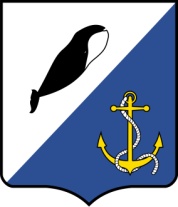 АДМИНИСТРАЦИЯПРОВИДЕНСКОГО ГОРОДСКОГО ОКРУГАПОСТАНОВЛЕНИЕВ соответствии с постановлением Правительства Чукотского автономного округа от 29.02.2016 года № 92 «Об утверждении Государственной программы «Развитие жилищно-коммунального хозяйства и водохозяйственного комплекса Чукотского автономного округа», в целях реализации муниципальной программы «Поддержка жилищно-коммунального хозяйства в Провиденском городском округе в 2020-2022 годах», утвержденной постановлением Администрации № 302 от 28.11.2019 года, с учетом изменений по постановлению Администрации № 512 от 16.12.2021 года, руководствуясь Уставом Провиденского городского округа,  Администрация Провиденского городского округаПОСТАНОВЛЯЕТ:Утвердить прилагаемый переченьприобретаемой техники в 2022 году, в рамках реализации подпрограммы «Поддержка организаций, предоставляющих населению услуги по нецентрализованному водоотведению на 2020-2022 годы» муниципальной программы «Поддержка жилищно-коммунального хозяйства в Провиденском городском округе в 2020-2022 годах».Настоящее постановление обнародовать на официальном сайте Провиденского городского округа информационно-телекоммуникационной сети «Интернет».Контроль за исполнением настоящего постановления возлогаю на себя.4. Настоящее постановление вступает в силу со дня обнародования.Разослано: дело, Управление промышленной политики, сельского хозяйства, продовольствия и торговлиПереченьПриобретаемой техники и оборудования в 2021 году, в рамках реализации подпрограммы «Поддержка организаций, предоставляющих населению услуги по нецентрализованному водоотведению на 2020-2022 годы» муниципальной программы «Поддержка жилищно-коммунального хозяйства в Провиденском городском округе в 2020-2022 годах»от29 декабря 2021 г.№537п. г. т. ПровиденияОб утверждении перечня приобретаемой техники в 2022 годуЗаместительглавы АдминистрацииВ.В. ПарамоновПодготовлено:Тюркин В.С.Согласовано:Карамелев К.БКрасикова Е.А.Утвержденпостановлением Администрации провиденского городского округаот 29.12.2021 года № 537№НаименованиеЕд. измкол-воСтоимостьОбъем финансовых средств в 2022 годуОбъем финансовых средств в 2022 году№НаименованиеЕд. измкол-воСтоимостьОкружной бюджетМестный бюджет1Вакуумный автомобиль МВ-8 на шасси УРАЛшт319487490,0019468002,5119487,49